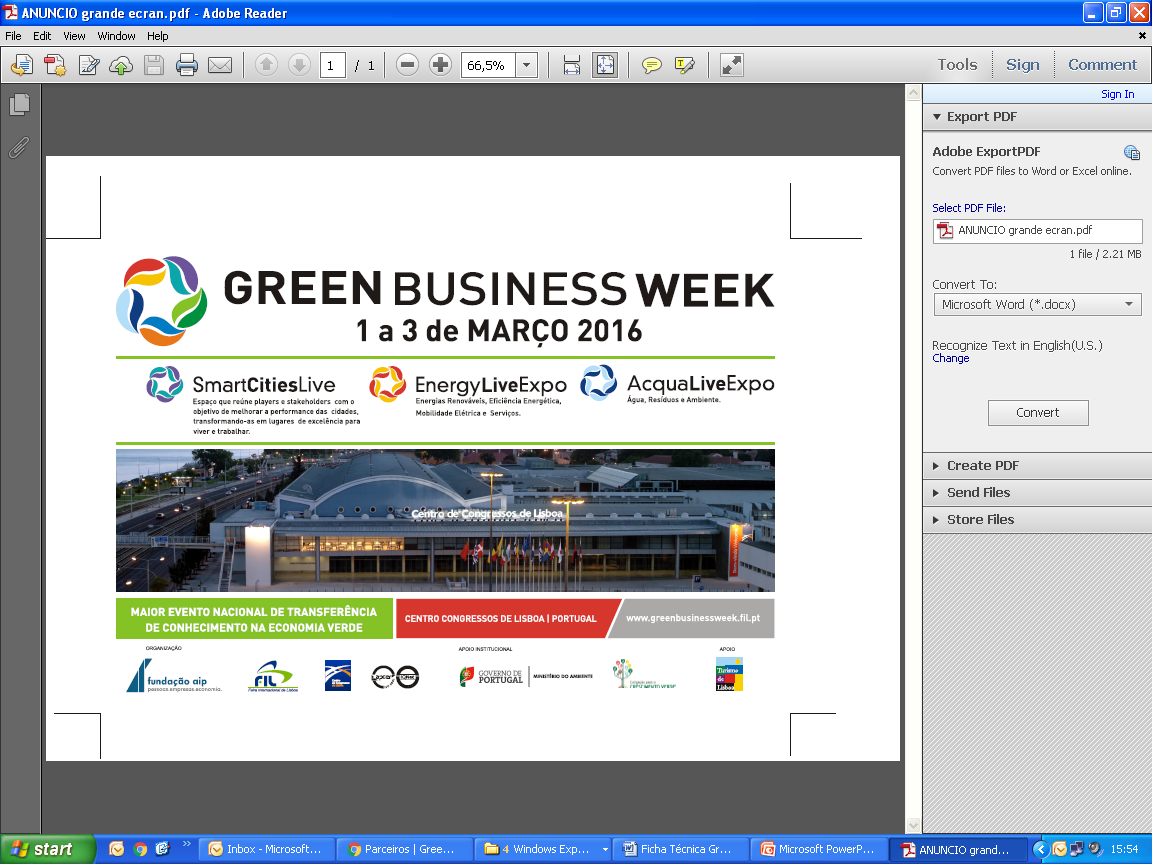 PROGRAMA GERALA TRANSFERÊNCIA DE CONHECIMENTO E OS DESAFIOS SOCIETAIS 1 de Março de 2016, 3ª feiraConferência SmartcitiesliveTema: Internet of thingsAuditório GBW – Pav. 1 | 9:00 – 17:3009:45	I Painel – Lisboa: Cidade Inteligente e Resiliente11:15	II Painel – Regeneração Urbana Inteligente e Sustentável14:30	III Painel – Indústria 4.0 / Internet of Everything15:30	IV Painel - Mobilidade Inteligente e Sustentável17:00	V Painel – Cluster Smart CitiesOrganização: Fundação AIP  e INTELI - Inteligência em Inovação - Centro de Inovação2 de Março de 2016, 4.ª feiraConferência AcqualiveTema: “Desafios Societais da Água em Portugal e no Mundo”Auditório VIII – Pav. 1 | 09:00 – 13:00 09:30	Mesa de Abertura 10:00	Candidatura das “Levadas da Madeira” a Património Mundial da UNESCO10:15	Prémio Carreira AcquaLive 201611:30	Keynote speaker e debateFacing the Innovation ChallengeAuditório GBW – Pav. 1 | 09:00 – 13:0009:30	Painel I – Mecanismos de apoio à I&I para a promoção de conhecimento - Instrumentos de apoio à competitividade do sector da economia verde 11:00	Painel II – Debate: Transferência de Conhecimento – Aproximar a investigação à indústria12:00	Painel III – Debate: Inovação e Empreendorismo – A criação de novos negócios inovadores!Organização: Fundação AIP  e FCT – Fundação para a Ciência e Tecnologia / ANI – Agência Nacional de InovaçãoConferência AcqualiveTema: “Desafios Societais da Água em Portugal e no Mundo”Auditório GBW – Pav. 1 | 14:30 – 17:3014:30	 Painel empresarial: “Soluções inovadoras para a Água Made in Portugal”15:45	Antevisão do 13º Congresso da Água – 7 a 9 de Março, Lisboa, LNEC – Laboratório Nacional de Engenharia Civil16:00	“Prós & Contras: “Reutilização de águas residuais tratadas”Organização: Fundação AIP  e PPA – Parceria Portuguesa para a ÁGUASeminário EcoBombeirosAuditório VIII | 14:15 – 16:4514h45	A eficiência energética e o Plano de Promoção da Eficiência no Consumo de Energia Elétrica (PPEC) – ERSE*15h15	Medida EcoBombeiros – S.energia15h45	 Potencial de poupança energética e principais medidas identificadas em Quartéis de Bombeiros - AREANATejo16h15	Apresentação do Guia de Boas Práticas – Eficiência Energética em Quartéis de Bombeiros - AMESeixalOrganização: S.energia3 de Março de 2016, 5.ª feiraConferência EnergyliveTema: Energia e Desafios SocietaisAuditório GBW – Pav. 1 | 09:00 – 13:0010:00	I Painel - Construção Sustentável – Edifícios de balanço energético quase zero11:15	II Painel - Eficiência Energética15:00	III Painel - Armazenamento de Energia16:15	IV Painel - Inovação nas Energias RenováveisOrganização: Fundação AIP  e EnergyIN – Pólo de Competitividade e Tecnologia na EnergiaAuditório GBW – Pav. 1 | 17:30PRÉMIOS GREEN BUSINESSS WEEK 2016Pitch Area – Pav. RioApresentação de Projectos InovadoresPrograma detalhado nos Balcões.